Skididialogi (75min)Alla olevat aikamääreet ovat suuntaa-antavia. (3 min) Tervetuloa & tavoitteet(5 min) Pelisäännöt(3 min) Dialogin avaus(1 min) Johdattelu pariporinaan(5 min) Pariporina 1(20 min) Pariporinan 1 purku(1 min) Johdattelu pariporinaan(5min) Pariporina 2(20 min) Pariporinan 2 purku(10 min) Oivallukset(2 min) LopetusSeuraavalta sivulta alkavassa juoksutuksessa on hyvin tarkkoja sanavalintoja keskustelun fasilitaattorille. Sinun ei ole kuitenkaan pakko käyttää niitä pikkutarkasti, vaan voit sovittaa asioita omaan suuhusi sopivimmiksi. Keskustelun ohjaajan, sinun, päätehtäväsi on varmistaa lämminhenkinen, kuunteleva ja rakentava hetki teille kaikille keskustelijoille yhteisesti.Sinun kannattaa kirjata keskustelun ohjaamisen tueksi pieniä muistiinpanoja, jotta pystyt tarvittaessa summaamaan keskustelua tai tarttumaan johonkin mielenkiintoiseen näkökulmaan. Tervetuloa & tavoitteet (3min) ________ : ________ (tähän kirjataan kellonaika)Tänään tämän seuraavan yhteisen hetkemme tavoite on keskustella (tähän kirjataan dialogin keskeinen teema). Pysähdymme kuuntelemaan toistemme ajatuksia ja kokemuksia ja sitä kautta opimme ymmärtämään toisiamme paremmin.Niin kuin tiedämme, käy arjessamme helposti niin, ettei meillä ole riittävästi aikaa yhteiselle keskustelulle. Emme ehdi pysähtyä keskustelemaan toistemme kanssa, kuuntelemaan toisiamme tai keskustelumme sävy on tulehtunutta ja puhumme toistelle päälle. Tänään meillä on aikaa keskustella toisemme kanssa. Päästetään irti tavallisesta keskustelun tavasta ja keskitytään kuuntelemaan toisiamme ja ymmärtämään toisiamme paremmin. Kun ymmärrämme toisiamme paremmin, meidän on helpompi toimia yhdessä.Tämän keskustelun tavoitteena on, että jokainen saa kertoa vapaasti omia ajatuksiaan ja kokemuksiaan (tähän kirjataan dialogin keskeinen teema). Meillä kaikilla voi olla erilaisia kokemuksia ja ajatuksia, kaikki kokemukset ja ajatukset ovat arvokkaita.Meidän ei tarvitse olla samaa mieltä. Tässä keskustelussa toivottavasti saamme kuulla toisiltamme uusia ajatuksia ja voimme nauttia rennosta keskustelusta.(5 min) Pelisäännöt________ : ________ (tähän kirjataan kellonaika)Pelisäännöt ovat ringin keskellä lattialla.Tässä keskustelussa noudatamme rakentavan keskustelun pelisääntöjä.1. Kuuntele. Puhu vain omalla vuorollasi.Voit lisätä: Pyritään keskustelemaan niin, että teidän ei tarvitse pyytää/varata puheenvuoroja, vaan voitte vapaasti niitä ottaa. Tätä helpottaa se, että pyritään pitämään keskustelun tahti sopivan rauhallisena. Meitä on tässä koolla iso joukko, joten pyritään pitämään puheenvuorot sen verran lyhyinä, että jokainen pääsee ääneen.2. Kiinnostu ja ihmettele ääneen. Ole utelias ja kommentoi kuulemaasi.3. Kerro omista kokemuksistasi. Tuo keskusteluun omia kokemuksia ja ajatuksia. (Painota tätä!)4. Yritä ymmärtää. Kaikkien kokemukset ja ajatukset ovat yhtä arvokkaita!5. Kunnioita. Keskity tilanteeseen ja osallistu aktiivisesti. Tämä tarkoittaa mm. sitä, ettei oteta älylaitteita esille, keskitytään kuuntelemaan toisia.Olen nyt kertonut teille keskustelun pelisäännöt. Mitä mieltä olette niistä? Näytä peukkua, jos olet sitä mieltä, että pystyt noudattamaan näitä sääntöjä.(3 min) Dialogin avaus + esittäytyminen________ : ________ (tähän kirjataan kellonaika)Aloitetaan keskustelu. Tehdään aluksi lyhyt harjoitus. (Harjoituksen teeman voi vaihtaa vuorokauden aikaan / osallistujajoukolle sopivaksi tai tähän voi suunnitella jonkin muun virittäytymisen.) Sulje silmäsi ja mieti tätä aamua. Kun tänään heräsit, mitä ajattelit tai tunsit heti ensimmäisenä? Nousit ylös sängystäsi, teit aamutoimet ja söit ehkä aamupalaa. Lähdit kouluun. Tulit koulun pihaan ja koulupäiväsi alkoi. Nyt voit avata silmäsi? Mikä asia on ilahduttanut sinua tänään?Nyt aloitamme kierroksen, jonka aikana kaikki kertovat oman etunimensä sekä sen mikä asia on ilahduttanut tänään. Aloitetaan tästä minun vasemmalta puolelta ja edetään järjestyksessä.Fasilitaattori kertoo viimeisenä nimensä ja mikä häntä on ilahduttanut.Tämän harjoituksen voi myös muuttaa siten, että esittäytymiskierroksen aikana osallistuja virittäytyy käytävän keskustelun teemaan kertomalla lyhyesti jokin aiheeseen liittyvän asian. Esim. Jos keskustelun aiheena on ”puhelimien käyttö koulussa”, voisi lämmittelykysymys olla: ”Kerro oma nimesi ja lyhyesti, mitä puhelimesi merkitsee sinulle.”(1 min) Johdattelu pariporinaan________ : ________ (tähän kirjataan kellonaika)Aloitetaan keskustelu pariporinalla. Pariporinassa voitte ensin kahdestaan jakaa kokemuksianne (tähän kirjataan dialogin aihe)  Käytetään tähän aikaa viisi minuuttia.(5 min) Pariporina________ : ________ (tähän kirjataan kellonaika)Ota itsellesi pari siitä vierestä ja kertokaa toisillenne, (kirjaa tähän ensimmäisen pariporinan kysymys). Kohta palaamme takaisin omille paikoillemme ja kerromme kaikille omista kokemuksistamme.Fasilitaattori ei itse osallistu pariporinaan. Jos kaikille ei tule paria, voi muodostaa myös yhden kolmen hengen porinaryhmän.(20 min) Pariporinan purku________ : ________ (tähän kirjataan kellonaika)Nyt on aika aloittaa yhteinen keskustelumme.Kuka haluaisi aloittaa ja kertoa, minkälaisia asioita pariporinassanne nousi esille?Kuka haluaisi jatkaa seuraavaksi? Onko jollain samanlaisia kokemuksia tai kenties täysin päinvastaisia kokemuksia?Osallistujat pyytävät puheenvuoroa. Fasilitaattori jakaa puheenvuorot ja vie keskustelua eteenpäin sekä esittää mahdollisia lisäkysymyksiä. Fasilitaattorin kannattaa tehdä itselleen kirjauksia keskustelun kulusta, jotta sitä on helpompi ohjata ja vetää yhteen. Fasilitaattori päättää ensimmäisen kysymyksen käsittelyn tiivistämällä kerrottuja kokemuksia. Nyt olemme kuulleet toistemme kokemuksia (tähän dialogin aihe). Kaikki saivat kertoa omista ajatuksistaan ja kaikki kuulivat, mitä muut ajattelevat. Esille nousi…(1 min) Johdattelu pariporinaan________ : ________ (tähän kirjataan kellonaika)Siirrytään seuraavaksi keskustelemaan niistä asioista, (tähän dialogin seuraavan vaiheen keskusteluteema. Aloitetaan keskustelu tästä teemasta taas pariporinalla. Ota pari nyt siitä toiselta puolelta. Pariporinassa voitte ensin kahdestaan jakaa kokemuksianne / ajatuksianne (tähän aihe). Käytetään tähän aikaa viisi minuuttia.(5min) Pariporina 2 ________ : ________ (tähän kirjataan kellonaika)Toimitaan tässä kohtaa samalla tavalla kuin edellisessä pariporinassa, mutta ota pari nyt toiselta puolelta. Kerro parillesi / Pohtikaa parin kanssa, (kirja tähän toisen pariporinan kysymys). (20 min) Pariporinan 2 purku________ : ________ (tähän kirjataan kellonaika)Kuka haluaisi aloittaa ja kertoaKuka haluaisi jatkaa? Onko jollain samanlaisia kokemuksia tai kenties täysin päinvastaisia kokemuksia?Fasilitaattori päättää pohdintojen käsittelyn tiivistämällä kerrottuja kokemuksia.Nyt olemme kuulleet toistemme ajatuksia / kokemuksia / mielipiteitä siitä, (tähän kirjataan keskustelussa ollut kysymys). Kaikki saivat kertoa omista ajatuksistaan / kokemuksistaan / mielipiteistään ja kaikki kuulivat, mitä muut ajattelevat. Esille nousi…(10 min) Oivallukset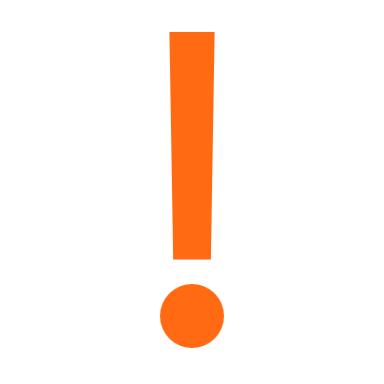 ________ : ________ (tähän kirjataan kellonaika)Ennen kuin lopetamme, niin ota oivalluskorttisi ja tussi esiin.Nämä ovat olleet osallistujien tuoleilla ennen keskustelun aloittamista.Nyt tähän loppuun kirjoita lapulle yksi henkilökohtainen oivallus, jonka olet tässä keskustelussa saanut. Älä kirjoita sellaista, jonka koet, että ”tämä olisi oikea vastaus”. Kirjoita aidosti, että mitä sinä olet tässä pohtinut ja oivaltanut. Ei ole oikeaa eikä väärää vastausta. Jos ei tule mieleen oivallusta, niin mikä kysymys sinulla onmielessäsi?Kun oivallukset on kirjoitettu, jokainen osallistuja lukee oman oivalluksensa muille ääneen ilman selityksiä. Fasilitaattori lukee omansa viimeisenä. Kirjuri kerää nimettömät oivallukset osaksi keskustelun muistiinpanoja.(2 min) Lopetus________ : ________ (tähän kirjataan kellonaika)Fasilitaattori kiittää keskustelusta ja päättää sen. Oivalluskortit kerätään ja oivallukset kirjataan sellaisinaan osaksi muistiinpanoja. VINKKI! Skididialogista voi tehdä tiiviin somepostauksen, johon voi kiteyttää käydyn keskustelun sekä nostaa joitakin syntyneitä oivalluksia. #lahestäydellinen #skididialogi